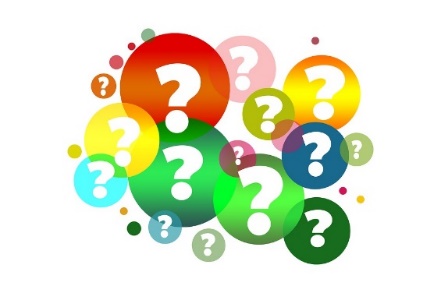 Did You Know…We have resources available to you (for free)!  To learn more about the academic, financial, food, shelter, transportation, health, wellness, and other resources available to you, visit our Campus Resource Guide.  You can get to this page by clicking on Student Resources, which is in the navigation bar at the top of your Brightspace home page (see image below).
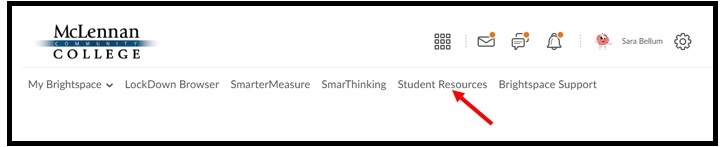 